Bestimmung der Kasusformen 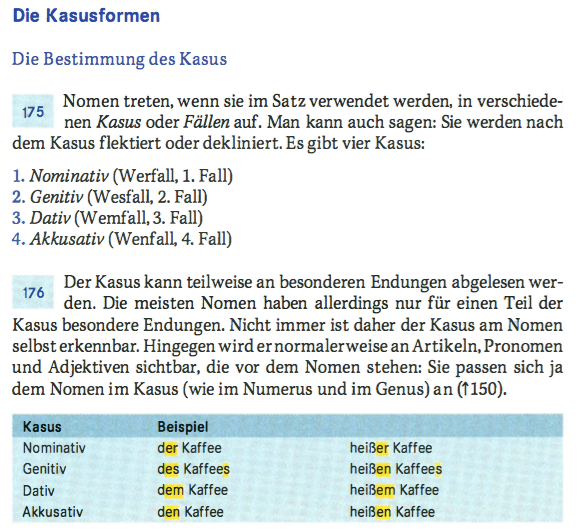 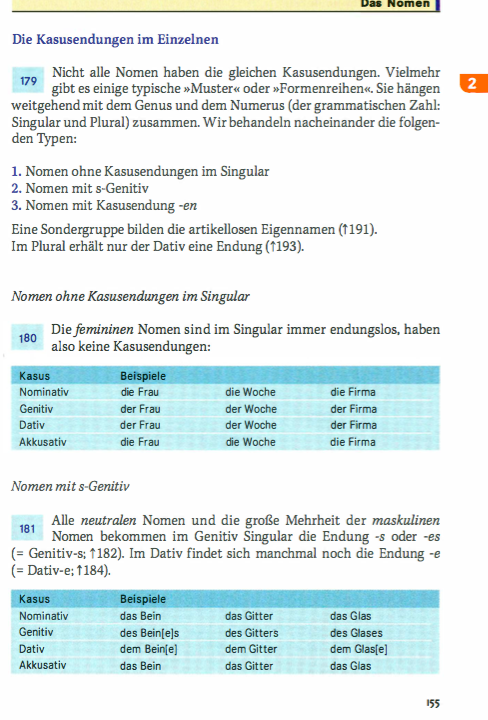 2 Hilfen zur Kasusbestimmung         Wir können den Kasus eines Wortes durch zwei Methoden herausfinden:Durch die Frageprobe (siehe S. 150), wobei gilt:Nominativ: Wer/Was?Genitiv: Wessen?Dativ: Wem?Akkusativ: Wen/Was?Durch die Ersatzprobe (siehe S. 153), bei welcher wir das gesuchte Wort durch ein maskulines Wort ersetzen, z.B. ‚Hund‘.
ÜbungenÜbung 1 (S. 154)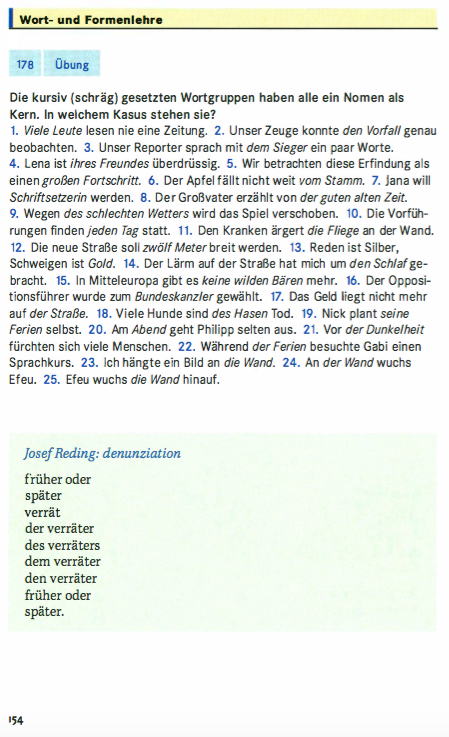 Übung 2 (vgl. S. 161)Bilde zu den folgenden Nomen alle Kasusformen im Singular und Plural:1. Wand 2. Laub 3. Gast 4. Netz 5. Wespe 6. Kollegin 7. Brunnen 8. VogelBibliografieSitta/Gallmann: Schülerduden Grammatik. 5. Auflage. S. 149-163